ПОСТАНОВЛЕНИЕ18 февраля 2021г. № 46а. КошехабльОб утверждении Положения о  предоставлении в безвозмездное пользование гражданину земельного участка для индивидуального жилищного строительства или ведения личного подсобного хозяйства, в случаях предусмотренных законами субъекта Российской ФедерацииВ соответствии с Земельным кодексом Российской Федерации, Федеральным Законом от 06.10.2003г. № 131-ФЗ «Об общих принципах организации местного самоуправления в Российской Федерации», Законом Республики Адыгея от 18 декабря 2015 г. N 488 "Об определении муниципальных образований и специальностей в целях предоставления гражданам в безвозмездное пользование земельных участков, находящихся в государственной или муниципальной собственности, для индивидуального жилищного строительства или ведения личного подсобного хозяйства", руководствуясь Уставом муниципального образования «Кошехабльский район» ПОСТАНОВЛЯЮ:Утвердить Положение о предоставлении в безвозмездное пользование гражданину земельного участка для индивидуального жилищного строительства или ведения личного подсобного хозяйства в случаях, предусмотренных законами субъекта Российской Федерации, согласно приложению № 1 к настоящему Постановлению. Контроль над исполнением настоящего Постановления возложить на заместителя главы администрации муниципального образования «Кошехабльский район» по экономике и  социальным вопросам   (М.Р. Тугланова) Опубликовать настоящее Постановление на официальном сайте администрации муниципального образования «Кошехабльский район» в сети «Интернет», в районной газете «Кошехабльские вести» (МБУ «Единый информационный центр Кошехабльского района»). Настоящее Постановление вступает в силу со дня его официального опубликования (обнародования).Глава администрацииМО «Кошехабльский район»                                                     З.А. ХамирзовПриложение № 1 к Постановлению главы муниципального образования «Кошехабльский район» от «18» февраля 2021г. № 46Положение о предоставлении в безвозмездное пользование гражданину земельного участка для индивидуального жилищного строительства или ведения личного подсобного хозяйства в случаях, предусмотренных законами субъекта Российской Федерации1. Общие положения Настоящее Положение разработано в соответствии с главой 5.1 Земельного кодекса Российской Федерации, определяет стандарты, сроки и последовательность выполнения административных процедур (действий) по предоставлению в безвозмездное пользование гражданину земельного участка для индивидуального жилищного строительства или ведения личного подсобного хозяйства в случаях, предусмотренных законами субъекта Российской Федерации.Земельные участки предоставляются гражданам сформированными и поставленными на кадастровый учет. Земельный участок не предоставляется гражданам, ранее получившим в собственность бесплатно земельный участок, предназначенный для целей индивидуального жилищного строительства или ведения личного подсобного хозяйства. 2. Порядок предоставление гражданину земельного участка для индивидуального жилищного строительства или ведения личного подсобного хозяйства в случаях, предусмотренных законами субъекта Российской ФедерацииПод гражданином понимается физическое лицо, являющееся гражданином Российской Федерации. Земельный участок для индивидуального жилищного строительства в случаях, предусмотренных законами субъекта Российской Федерации предоставляется один раз в год одному гражданину. Право на получение земельного участка для индивидуального жилищного строительства в случаях, предусмотренных законами субъекта Российской Федерации имеют граждане: а) работающие по основному месту работы в муниципальном образовании "Кошехабльский район" в медицинских организациях, оказывающих первичную медико-санитарную помощь, скорую медицинскую помощь, по следующим специальностям: "Акушерство и гинекология"; "Анестезиология-реаниматология"; "Педиатрия"; "Неврология"; "Оториноларингология";  "Психиатрия-наркология"; "Психиатрия";  "Травматология и ортопедия"; "Трансфузиология"; "Функциональная диагностика"; "Скорая медицинская помощь"; "Скорая и неотложная помощь"; б) имеющие высшее или среднее профессиональное образование;в) прибывшие (переехавшие) на работу в сельские населенные пункты муниципального образования «Кошехабльский район»;г) заключившие трудовой договор (контракт) на неопределенный срок или на срок не менее пяти лет с  медицинскими учреждениями Кошехабльского района;д) заключившие трудовой договор на условиях полного рабочего дня с продолжительностью рабочего времени, установленной в соответствии со ст. 350 ТК РФ;е) выполняющие трудовую функцию на должности врача (без совместительства другой должности в этом учреждении).  Земельные участки, находящиеся в государственной или муниципальной собственности, однократно, на срок не более 5 лет предоставляются в безвозмездное пользование гражданам, работающим  по основному месту работы в муниципальном образовании "Кошехабльский район" в медицинских организациях, на основании заключенного между администрацией МО «Кошехабльский район» и гражданином договора о предоставлении в безвозмездное пользование земельного участка, по которому гражданин принимает на себя обязательства:а) исполнять трудовые обязанности не менее 5 лет  со дня заключения трудового договора на должности в соответствии с трудовым договором при условии продления договора на период неисполнения трудовой функции в полном объеме (кроме времени отдыха, предусмотренного статьями 106 и 107 Трудового кодекса Российской Федерации);б) возвратить муниципальному образованию «Кошехабльский район» предоставленный земельный участок со дня прекращения трудового договора до истечения 5-летнего срока (за исключением случаев прекращения трудового договора по основаниям, предусмотренным пунктом 8 части первой статьи 77 и пунктами 5 – 7 части первой статьи 83 Трудового кодекса Российской Федерации), а так же в случае перевода на другую должность или поступления на обучение по дополнительным профессиональным программам.Для получения в безвозмездное пользование земельного участка гражданин представляет в администрацию муниципального образования «Кошехабльский район» следующие документы:а) заявление на имя главы муниципального образования «Кошехабльский район»; б) копия документа, подтверждающего личность заявителя, либо документ, удостоверяющий личность представителя заявителя;в) копия документа, подтверждающего полномочия представителя заявителя;г) копия приказа о приёме на работу, выписка из трудовой книжки или трудовой договор (контракт). Данные документы могут быть также направлены (представлены) в администрацию муниципального образования «Кошехабльский район»  лично или через представителя. Отдел имущественных отношений администрации муниципального образования «Кошехабльский район» приобщает к указанным документам справку об отсутствии у граждан земельного участка, ранее предоставленного в собственность бесплатно для целей индивидуального жилищного строительства или ведения личного подсобного хозяйства. Копии документов представляются в администрацию муниципального образования «Кошехабльский район». В день их поступления уполномоченный специалист администрации муниципального образования «Кошехабльский район» составляет два экземпляра описи документов, проставляет в них отметку о дате получения документов и лице, принявшим документы, после чего второй экземпляр описи документов с отметкой о дате получения документов и лице, принявшем документы, возвращаются гражданину. Заявление с приложенными документами регистрируется уполномоченным специалистом администрации муниципального образования «Кошехабльский район» в журнале регистраций заявлений в день их поступления.  Администрация муниципального образования «Кошехабльский район» в течение 30 рабочих дней со дня регистрации заявления:а) рассматривает поданное гражданином заявление с приложением документов;б) принимает решение о предоставлении либо об отказе в предоставлении в безвозмездное пользование земельного участка. В случае принятия решения об отказе в предоставлении в безвозмездное пользование земельного участка администрация муниципального образования «Кошехабльский район» в течение 5 рабочих дней со дня принятия решения об отказе в предоставлении в безвозмездное пользование земельного участка направляет гражданину нарочно или через организации федеральной почтовой связи копию решения об отказе в предоставлении в безвозмездное пользование земельного участка с указанием причин отказа. Основанием для отказа в предоставлении земельного участка является:1) несоответствие гражданина требованиям, предусмотренным пунктом 2 настоящего Порядка;2) предоставление недостоверных сведений, неполного комплекта документов, предусмотренных подпунктом 5 настоящего пункта;3) предоставление ранее гражданам в собственность бесплатно земельного участка, предназначенного для целей индивидуального жилищного строительства или ведения личного подсобного хозяйства.Решение об отказе в предоставлении земельного участка может быть обжаловано в порядке, установленном Федеральным законодательством.Решение администрации муниципального образования «Кошехабльский район» о предоставлении земельного участка в течение 5 рабочих дней со дня его принятия вручается гражданину нарочно под расписку, либо через организации федеральной почтовой связи. Администрация муниципального образования «Кошехабльский район»:а) в течение 5 рабочих дней со дня принятия решения о предоставлении земельного участка заключает с гражданином договор о предоставлении в безвозмездное пользование земельного участка;б) выдает один экземпляр договора гражданину в день его подписания.Предельный размер земельного участка, предоставляемого в собственность бесплатно в соответствии с настоящим Положением, устанавливаются в размере 0,15 га.По истечении 5 лет со дня предоставления гражданину земельного участка в безвозмездное пользование при условии, что этот гражданин использовал такой земельный участок в указанный период в соответствии с установленным разрешенным использованием и работал по основному месту работы в муниципальном образовании и по специальности, такой земельный участок передается в собственность бесплатно на основании решения администрации муниципального образования «Кошехабльский район». РЕСПУБЛИКА АДЫГЕЯАДМИНИСТРАЦИЯ Муниципального образования «КОШЕХАБЛЬСКИЙ РАЙОН»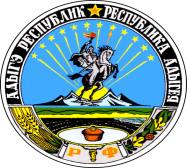 АДЫГЭ РЕСПУБЛИКМУНИЦИПАЛЬНЭ ОБРАЗОВАНИЕУ «КОЩХЬАБЛЭ РАЙОНЫМ» ИАДМИНИСТРАЦИЕПРОЕКТ ВНОСИТ:Заведующая отделом по социальным вопросам администрации МО «Кошехабльский район»С.Б. БегеретоваСОГЛАСОВАНО:Заместитель главы администрации МО «Кошехабльский район»по экономике и социальным вопросамМ.Р. Тугланова Начальник отдела имущественных отношений администрации МО «Кошехабльский район» А.Н. Хупов Начальник  правового управленияадминистрации МО «Кошехабльский район»Н.В. Остапенко Заместитель главы администрации МО «Кошехабльский район»,Управляющий деламиР.Ч. Хасанов